Staff Disqualification Declaration							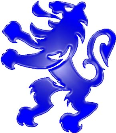 SchoolLongdean SchoolIn October 2014, the Department for Education (DfE) issued an update to its Statutory Guidance “Keeping Children Safe”.  https://www.gov.uk/government/uploads/system/uploads/attachment_data/file/362919/Keeping_children_safe_in_education_childcare_disqualification_requirements_-_supplementary_advice.pdfThis update requires schools which provide care for pupils under the age of 8, to ensure that staff and volunteers working in these settings are not disqualified from doing so under the Childcare (Disqualification) Regulations 2009.  Reference: http://www.legislation.gov.uk/uksi/2009/1547/schedule/3/madeA person may be disqualified throughhaving certain orders or other restrictions placed upon themhaving committed certain offencesliving in the same household as someone who is disqualified by virtue of 1 or 2 above (this is known as disqualification by association) You are required therefore to sign the declaration below confirming that you are not disqualified under those Regulations from working in this school.If you fail to complete and return the form, this will be regarded as a disciplinary matter for staff, which may result in dismissal and in the case of volunteers, will mean that you can no longer work at the school.A disqualified person is not permitted to continue to work in a setting providing care for children under age 8, unless they apply for and are granted a waiver from OFSTED.  Reference: http://www.ofsted.gov.uk/resources/applying-waive-disqualification-early-years-and-childcare-providers.  In October 2014, the Department for Education (DfE) issued an update to its Statutory Guidance “Keeping Children Safe”.  https://www.gov.uk/government/uploads/system/uploads/attachment_data/file/362919/Keeping_children_safe_in_education_childcare_disqualification_requirements_-_supplementary_advice.pdfThis update requires schools which provide care for pupils under the age of 8, to ensure that staff and volunteers working in these settings are not disqualified from doing so under the Childcare (Disqualification) Regulations 2009.  Reference: http://www.legislation.gov.uk/uksi/2009/1547/schedule/3/madeA person may be disqualified throughhaving certain orders or other restrictions placed upon themhaving committed certain offencesliving in the same household as someone who is disqualified by virtue of 1 or 2 above (this is known as disqualification by association) You are required therefore to sign the declaration below confirming that you are not disqualified under those Regulations from working in this school.If you fail to complete and return the form, this will be regarded as a disciplinary matter for staff, which may result in dismissal and in the case of volunteers, will mean that you can no longer work at the school.A disqualified person is not permitted to continue to work in a setting providing care for children under age 8, unless they apply for and are granted a waiver from OFSTED.  Reference: http://www.ofsted.gov.uk/resources/applying-waive-disqualification-early-years-and-childcare-providers.  Name     Post     Please circle one option for every questionPlease circle one option for every questionSection 1 – Orders or other restrictions Have any orders or other determinations related to childcare been made in respect of you ?YES / NOHave any orders or other determinations related to childcare been made in respect of a child in your care?YES / NOHave any orders or other determinations been made which prevents you from being registered in relation to child care, children’s homes or fostering?YES / NOAre there any other relevant orders, restrictions or prohibitions in respect of you as set out in the Schedule 1 of the Regulations?  Available from the school office or at the link below: http://www.legislation.gov.uk/uksi/2009/1547/schedule/1/madeYES / NOAre you barred from working with Children (Disclosure and Barring (DBS))?YES / NOAre you prohibited from Teaching?YES / NOSection 2 – Specified and Statutory OffencesHave you ever been cautioned, reprimanded, given a warning for or convicted of:Any offence against or involving a child? (A child is a person under the age of 18)?YES / NOAny violent or sexual offence against an adult?YES / NOAny offence under the Sexual Offences Act?YES / NOAny other relevant offence?Available from the school office or at the links below: http://www.legislation.gov.uk/uksi/2009/1547/schedule/2/madehttp://www.legislation.gov.uk/uksi/2009/1547/schedule/3/madeYES / NOHave you ever been cautioned, reprimanded, given a warning for or convicted of any similar offence in another country?YES / NOSection 3 – Disqualification by AssociationTo the best of your knowledge, is anyone in your household* disqualified from working with children under the Regulations? *household – includes family, lodgers, house-sharers, household employeesThis means does anyone in your household have an Order or Restriction against them as set out in Section 1 or have they been cautioned, reprimanded, given a warning for or convicted of any offence in Section 2.YES / NOSection 4 – Provision of InformationSection 4 – Provision of InformationIf you have answered YES to any of the questions above you should provide details below in respect of yourself, or where relevant the member of your household.  You may supply this information separately if you so wish, but you must do so without delay.If you have answered YES to any of the questions above you should provide details below in respect of yourself, or where relevant the member of your household.  You may supply this information separately if you so wish, but you must do so without delay.Details of the order, restriction, conviction, caution etc.The date(s) of theseThe relevant court(s) or body(ies)You should also provide a copy of the relevant order, caution, conviction etc.  In relation to cautions/convictions a DBS Certificate may be provided.You should also provide a copy of the relevant order, caution, conviction etc.  In relation to cautions/convictions a DBS Certificate may be provided.Section 4 - DeclarationSection 4 - DeclarationSection 4 - DeclarationSection 4 - DeclarationIn signing this form, I confirm that the information provided is true to the best of my knowledge and that:In signing this form, I confirm that the information provided is true to the best of my knowledge and that:In signing this form, I confirm that the information provided is true to the best of my knowledge and that:In signing this form, I confirm that the information provided is true to the best of my knowledge and that:I understand my responsibilities to safeguard children. I understand my responsibilities to safeguard children. I understand my responsibilities to safeguard children. I understand my responsibilities to safeguard children. I understand that I must notify my headteacher immediately of anything that affects my suitability including any cautions, warnings, convictions, orders or other determinations made in respect of me or a member of my household that would render me disqualified from working with childrenI understand that I must notify my headteacher immediately of anything that affects my suitability including any cautions, warnings, convictions, orders or other determinations made in respect of me or a member of my household that would render me disqualified from working with childrenI understand that I must notify my headteacher immediately of anything that affects my suitability including any cautions, warnings, convictions, orders or other determinations made in respect of me or a member of my household that would render me disqualified from working with childrenI understand that I must notify my headteacher immediately of anything that affects my suitability including any cautions, warnings, convictions, orders or other determinations made in respect of me or a member of my household that would render me disqualified from working with childrenSignedPrint NameDate